ЩЁТКА С БУНКЕРОМ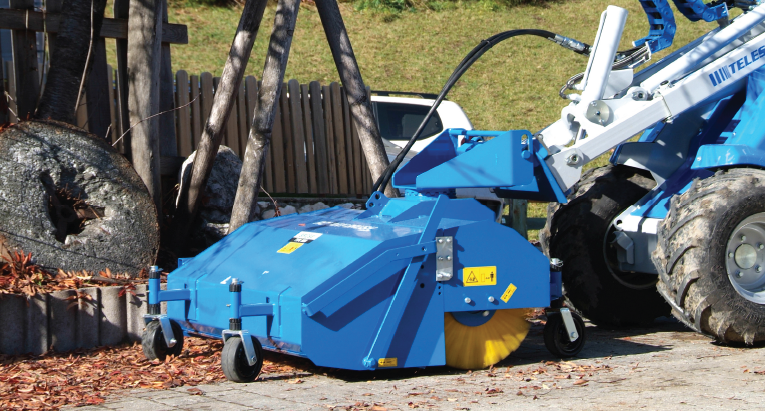 ОСОБЕННОСТИ И ПРЕИМУЩЕСТВА: 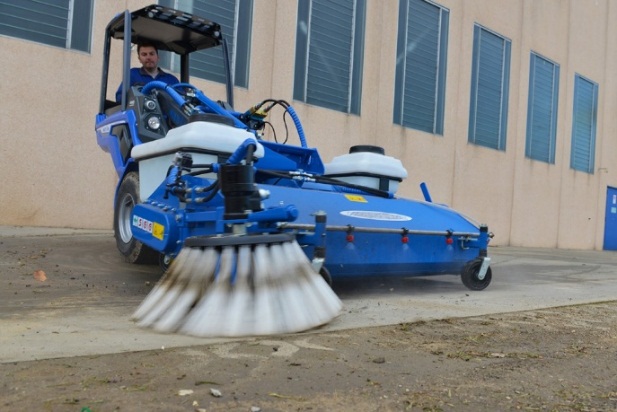 - изменение угла атаки ±30° в ручную;- опционально доступна боковая (бордюрная) щётка 0,5м. с установкой на правую сторону;- опционально доступен комплект для увлажнения (бак 70 или 140л., 4 сопла, ллектромотор 12В);- опционально доступен комплект для гидравлической разгрузки бункера.Собирает грязь и мусор в бункер после чего бункер легко разружается с помощью рычага или гидравлики (при наличии гидравлического комплекта для разгрузки). Идеальная система для очистки парковок дачных участков, тротуаров, складов и др. Подметальная машина MultiOne оснащена плавающим кронштейном крепления и 4 опорными колесами, обеспечивающими ей плавный ход.Примечание: необходим клапан с плавающей стрелой на минипогрузчике.* - Требуется адаптер C890025                                                                          рекомендуемые модели                                     совместимы                                          не совместимыМодельØ щётки, м.Ширина, мОбъём, л.Масса, кг.КодЦеныЩётка 1000,481-130C895000Щётка 1200,481,2-153C890220Щётка 1500,481,5-173C890223Бункер к 100-17040C895001Бункер к 120-1,29050C890221Бункер к 150-1,512057C890224ОпцииОпцииОпцииОпцииОпцииОпцииОпцииКомплект для увлажнения к 120Комплект для увлажнения к 120Комплект для увлажнения к 12070C890222Комплект для увлажнения к 150Комплект для увлажнения к 150Комплект для увлажнения к 150140C890225Боковая щётка для 120 и 150Боковая щётка для 120 и 150Боковая щётка для 120 и 150Боковая щётка для 120 и 150Боковая щётка для 120 и 150C890226Гидравлический комплект для открывания бункера для 120 и 150Гидравлический комплект для открывания бункера для 120 и 150Гидравлический комплект для открывания бункера для 120 и 150Гидравлический комплект для открывания бункера для 120 и 150Гидравлический комплект для открывания бункера для 120 и 150C890228МодельСерииСерииСерииСерииСерииСерииСерииСерииСерииСерииСерииСерииСерииСерииСерииСерииСерииМодель124556778910SDSDSDSD12*EZ7Модель1245.25.367.27.389106,37,38,49,512*EZ7100120150